           Przedsiębiorstwo Energetyki Cieplnej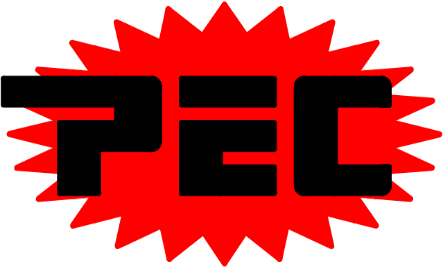                     Sp. z o.o. w Hajnówce                              17-200 Hajnówka, ul. Łowcza                                                                          tel. 85 682 60 85, biuro@pec.hajnowka.pl, www.pec.hajnowka.plSPECYFIKACJA ISTOTNYCHWARUNKÓW ZAMÓWIENIAPEC Sp. z o.o. w HajnówcePrzedmiot zamówienia:    Dostawa miału węglowego energetycznego wraz z transportem i rozładunkiem do Przedsiębiorstwa Energetyki Cieplnej w Hajnówce Spółka z o.o. ul. Łowcza 4, plac składowy przy kotłowni ul. Mała.       Zamówienie  jest zamówieniem sektorowym zgodnie z art. 132 ust. 1 pkt. 3 ustawy – Prawo zamówień publicznych i na podstawie art. 138a ust. 1 tej ustawy nie podlega  jej przepisom.      Zamawiający na podstawie art. 31a ust. 1 pkt 8 ustawy z dnia 6 grudnia 2008 roku o podatku akcyzowym jest zwolniony z akcyzy.  Załączniki:                                                                                                                                       Zatwierdzam1.Formularz ofertowy                                                                                                                Prezes Zarządu2.Projekt umowy                                                                                                                     /-/ Dariusz Link                                              Hajnówka, wrzesień 2023 r.           Przedsiębiorstwo Energetyki Cieplnej                    Sp. z o.o. w Hajnówce                              17-200 Hajnówka, ul. Łowcza                                                                          tel. 85 682 60 85, biuro@pec.hajnowka.pl, www.pec.hajnowka.plI. Nazwa oraz adres zamawiającego:Przedsiębiorstwo Energetyki Cieplnej w Hajnówce Spółka z ograniczoną odpowiedzialnością ul. Łowcza 4, 17-200 HajnówkaKrajowy Rejestr Sądowy Rejestr Przedsiębiorców KRS 0000023508Kapitał Spółki 3 326 000,00 zł. Numer identyfikacyjny NIP 543-020- 03-13tel. (85) 682 60 85, Adres e-mail: biuro@pec.hajnowka.pl Godziny urzędowania 700 - 1500II.Tryb udzielenia zamówienia:          Zamówienie  jest zamówieniem sektorowym zgodnie z art. 132 ust. 1 pkt. 3 ustawy – Prawo zamówień publicznych i na podstawie art. 138a ust. 1 tej ustawy nie podlega jej przepisom.W szczególnie uzasadnionych przypadkach Zamawiający ma prawo zmiany treści Specyfikacji Istotnych Warunków Zamówienia (SIWZ). Zmiana może nastąpić w każdym czasie, przed upływem terminu do składania ofert. W przypadku wprowadzenia takiej zmiany, informacja o tym zostanie niezwłocznie przekazana wszystkim podmiotom do których skierowano zapytanie ofertowe i pobrały od Zamawiającego Specyfikację i będzie dla nich wiążąca.III.Opis przedmiotu zamówienia:Przedmiotem zamówienia jest zakup węgla wraz z dostawą franco plac składowy PEC zlokalizowany przy kotłowni ul. Mała  w Hajnówce w następującym asortymencie:Miał węglowy – w ilości 2000 ton o parametrach:-Klasa 22/16/04-Typ 31,2 -Wartość opałowa min. 22 000 MJ/kg-Zawartość popiołu do 14 %-Zawartość siarki do 0,5 %-Wilgotność do 16 %-Zawartość części lotnych Va  min. 28 %-Wymiar ziarna do 1-30 mm-Pozostałe wg. POLSKICH NORMMiejsce dostaw węgla – Plac składowy opału przy kotłowni zlokalizowanej w Hajnówce na oś. Mazury ul. Mała . Dostawa transportem samochodowym Dostawcy.Ważenie i odbiór węgla – potwierdzenie wielkości odbioru węgla (przyjęcia) odbywać się będzie na podstawie ważenia każdego transportu dostawy na wadze samochodowej w miejscowości Hajnówka przez pracownika Zamawiającego przyjmującą na stan magazynowy węgiel. Dostawy winny odbywać się wyłącznie w dni robocze tj. od poniedziałku do piątku w godz. 7:00-15:00.            Przedsiębiorstwo Energetyki Cieplnej                    Sp. z o.o. w Hajnówce                              17-200 Hajnówka, ul. Łowcza                                                                          tel. 85 682 60 85, biuro@pec.hajnowka.pl, www.pec.hajnowka.plIV. Planowany Harmonogram dostaw    Październik       2023 r.       – 500 ton     Grudzień           2023 r.       – 500 ton     Styczeń              2024 r.      – 500 ton    Luty                    2024 r.      – 500 tonV. Warunki udziału w postepowaniu o udzielenie zamówienia. a) O udzielenie zamówienia mogą ubiegać się Oferenci którzy: - posiadają uprawnienia do wykonywania określonej działalności lub czynności, jeśli ustawy nakładają obowiązek posiadania takich uprawnień; - posiadają niezbędną wiedzę i doświadczenie oraz dysponują potencjałem technicznym i osobami zdolnymi do wykonania zamówienia; - znajdują się w sytuacji ekonomicznej i finansowej zapewniającej wykonanie zamówienia. - zrealizowali, w sposób należyty, w okresie ostatnich trzech lat co najmniej dostawy węgla w ilości ponad 10.000 ton rocznie. b) Opis sposobu dokonania oceny spełniania warunków udziału w postepowaniu. Zamawiający dokona oceny spełnienia warunków udziału w postepowaniu sprawdzając czy dostawca dany warunek „spełnia/nie spełnia”. Ocena spełnienia przez dostawców warunków, o których mowa powyżej nastąpi na podstawie przedłożonych w ofercie oświadczeń i dokumentów, których wykaz został określony w niniejszym SIWZ. c) Oferent, który nie spełnia warunków udziału w postępowaniu zostanie wykluczony z postepowania, a jego oferta pozostanie w aktach Spółki bez rozpatrzenia.  VI. Wykaz oświadczeń i dokumentów jakie oferent powinien dostarczyć w celu potwierdzenia spełnienia warunków udziału w postępowaniu o udzielenie zamówienia. a) Dla potwierdzenia spełnienia warunków określonych w niniejszym SIWZ Oferent składa w szczególności następujące dokumenty: -wypełniony formularz ofertowy – wzór stanowi załącznik nr 1 do SIWZ; -aktualny odpis z właściwego rejestru albo aktualne zaświadczenie o wpisie do ewidencji działalności gospodarczej, jeżeli odrębne przepisy wymagają wpisu do rejestru lub zgłoszenia do ewidencji działalności gospodarczej, wystawiony nie wcześniej niż 6 miesięcy przed upływem terminu składania ofert; -aktualne zaświadczenie właściwego naczelnika urzędu skarbowego oraz właściwego oddziału Zakładu Ubezpieczeń Społecznych lub Kasy Rolniczego Ubezpieczenia Społecznego potwierdzające            Przedsiębiorstwo Energetyki Cieplnej                    Sp. z o.o. w Hajnówce                              17-200 Hajnówka, ul. Łowcza                                                                          tel. 85 682 60 85, biuro@pec.hajnowka.pl, www.pec.hajnowka.plodpowiednio, że Oferent nie zalega z opłacaniem podatków, opłat oraz składek na ubezpieczenie zdrowotne lub społeczne, wystawione nie wcześniej niż 3 miesiące przed upływem terminu składania ofert; -wykaz zrealizowanych w okresie ostatnich trzech lat co najmniej dostawy miału węglowego w ilości 10.000 ton rocznie wraz z referencjami potwierdzającymi należyte ich wykonanie; -dokumenty potwierdzające źródło pochodzenia i parametry techniczno-jakościowe węgla, który Oferent zamierza sprzedać (dostarczać) w ramach realizacji zamówienia.b) Osoby wskazane w dokumencie upoważaniającym do wystąpienia w obrocie prawnym lub posiadające pełnomocnictwo muszą złożyć podpisy na wszystkich zapisanych stronach oferty oraz załącznikach. VII. Informacje o sposobie porozumiewania się Zamawiającego z Dostawcami oraz przekazywania oświadczeń i dokumentów a) Oświadczenia, wnioski, zawiadomienia oraz informacje Zamawiający i Oferent przekazują w formie pisemnej. Dopuszczalne jest przekazywanie w/w informacji  drogą elektroniczną pod warunkiem dostarczenia oryginału drogą pocztową lub osobiście , jednak nie później niż termin składania ofert. b) Zamawiający upoważnia Pana Włodzimierza Rutę (Kierownik ds. Eksploatacji i Produkcji) do porozumiewania się w przedmiocie niniejszego SIWZ (tel: 502 364 268)  VIII. Warunki dotyczące wadium  Zamawiający nie wymaga od Wykonawców wniesienia wadiumIX. Termin związania ofertą Termin związania ofertą wynosi 30 dni licząc od dnia upływu terminu na składanie ofert. X. Opis sposobu przygotowania oferty. a) Oferent przystępujący do przetargu zobowiązany jest do złożenia oferty sporządzonej w sposób zgodny z warunkami szczegółowymi, na drukach wg. wzorów załączonych do SIWZ pod rygorem uznania przez Komisję przetargową oferty jako nieważnej.b) Oferta musi być podpisana przez uprawnionych do reprezentowania przedstawicielic) Wszystkie dokumenty załączone do oferty muszą być ważne w terminie składania ofert i przedłożone w oryginale albo kserokopii poświadczonej przez Oferenta: „za zgodność z oryginałem”, wraz z datą, pieczęcią imienną i podpisem. d) Oferta winna znajdować się w zamkniętej zapieczętowanej kopercie opisanej nazwą i adresem dostawcy oraz napisem „Dostawa węgla”e) Oferta musi być sporządzona w języku polskim, pismem czytelnym. f) Ofertę można wycofać tylko przed upływem terminu składania ofert.           Przedsiębiorstwo Energetyki Cieplnej                    Sp. z o.o. w Hajnówce                              17-200 Hajnówka, ul. Łowcza                                                                          tel. 85 682 60 85, biuro@pec.hajnowka.pl, www.pec.hajnowka.plXI. Miejsce oraz termin składania ofert a) Ofertę należy złożyć w Przedsiębiorstwie Energetyki Cieplnej Sp. z o.o. w Hajnówce ul. Łowcza 4, 17-200 Hajnówka w terminie do dnia 22 września  2023 r. godz. 11:00.  b) W przypadku składania oferty drogą pocztową lub pocztą kurierską – za termin jej złożenia przyjęty będzie dzień otrzymania oferty przez Zamawiającego. c) Oferty złożone po terminie pozostaną w aktach Zamawiającego bez rozpatrzenia.XII. Opis kryteriów którymi Zamawiający będzie kierował się przy wyborze oferty. a) Zamawiający udzieli zamówienia Oferentowi, którego oferta spełnia wszystkie wymagania określone w niniejszej SIWZ oraz posiada najniższą cenę ofertową. b) Zamawiający dopuszcza przeprowadzenie dodatkowych negocjacji warunków umowy, w tym zaoferowanej ceny. c) Zamawiający podpisze umowę na zakup węgla (wykonanie przedmiotu zamówienia) nie później niż przed upływem terminu związania ofertą.d) Umowa zostanie zawarta na wzór projektu umowy i wynegocjowane warunki dostaw i płatności. XIII. Pozostałe informacje.  a) Zamawiający zastrzega sobie prawo odstąpienia od postępowania w każdym czasie bez podania przyczyn.  b) Wszelkie koszty związane z przygotowanie oferty, bez względu na wynik postępowania, ponosi Oferent.  c) O wyniku postępowania Zamawiający powiadamia wybranego Oferenta.XIV. RODOZgodnie z art. 13 Rozporządzenia Parlamentu Europejskiego i Rady (UE) 2016/679 z dnia 27 kwietnia 2016 r. w sprawie ochrony osób fizycznych w związku z przetwarzaniem danych osobowych i w sprawie swobodnego przepływu takich danych oraz uchylenia dyrektywy 95/46/WE (4.5.2016 L 119/38 Dziennik Unii Europejskiej PL), zwanym dalej „RODO”, informuję, że: a) Administratorem Pani/Pana danych osobowych jest Przedsiębiorstwo Energetyki Cieplnej w Hajnówce  Spółka z o.o., 17-200 Hajnówka , ul. Łowcza 4, b) Pani/Pana dane osobowe przetwarzane będą na podstawie art. 6 ust. 1 lit.  c. RODO w celu związanym z postępowaniem o udzielenie zamówienia publicznego na ,,Dostawę miału węglowego do celów energetycznych na sezon 2023/2024’’,c) odbiorcami Pani/Pana danych osobowych będą osoby lub podmioty, którym udostępniona zostanie dokumentacja postępowania w oparciu o art. 8 oraz art. 96 ust.3 ustawy z dnia 29 stycznia 2004 r. Prawo zamówień publicznych (Dz. U. z 2018 r.  poz. 1986),d) Pani/Pana dane osobowe będą przechowywane zgodnie z art. 97 ust. 1 ustawy Pzp, przez okres 4 lat od dnia zakończenia postępowania o udzielenie zamówienia, a jeżeli czas trwania umowy przekracza 4 lata, okres przechowywania obejmuje cały czas trwania umowy,e) obowiązek podania przez Panią/Pana danych osobowych bezpośrednio Pani/Pana dotyczących jest wymogiem ustawowym określonym w przepisach ustawy Pzp, związanym z udziałem w postępowaniu            Przedsiębiorstwo Energetyki Cieplnej                    Sp. z o.o. w Hajnówce                              17-200 Hajnówka, ul. Łowcza                                                                          tel. 85 682 60 85, biuro@pec.hajnowka.pl, www.pec.hajnowka.plo udzielenie zamówienia publicznego; konsekwencje niepodania określonych danych wynikają z ustawy Pzp;f) w odniesieniu do Pani/Pana danych osobowych decyzje nie będą podejmowane w sposób zautomatyzowany, stosownie do art. 22 RODO,g) posiada Pani/Pan:  - na podstawie art. 15 RODO prawo dostępu do twoich danych osobowych Pani/Pana dotyczących prowadzonego postępowania,  - na podstawie art. 16 RODO prawo do sprostowania Pani/Pana danych osobowych,  - na podstawie art. 18 RODO prawo żądania od administratora ograniczenia przetwarzania danych osobowych z zastrzeżeniem przypadków, o których mowa w art. 18 ust. 2 RODO,  - prawo do wniesienia skargi do Prezesa Urzędu Ochrony Danych Osobowych, gdy uzna Pani/Pan, że przetwarzanie  danych osobowych Pani/Pani dotyczących narusza przepisy RODO,h) nie przysługuje Pani/Panu:  - w związku z art. 17 ust. 3 lit. b, d lub e RODO prawo do usunięcia danych osobowych,i) prawo do przenoszenia danych osobowych, o którym mowa w art. 20 RODO,j) na podstawie art. 21 RODO prawa sprzeciwu, wobec przetwarzania Pani/Pana danych osobowych jest art. 6 ust. 1 lit. c RODO.Załączniki do SIWZ Zał. nr 1 – formularz ofertowy (wzór)  Zał. nr 2 – projekt umowy (wzór) 